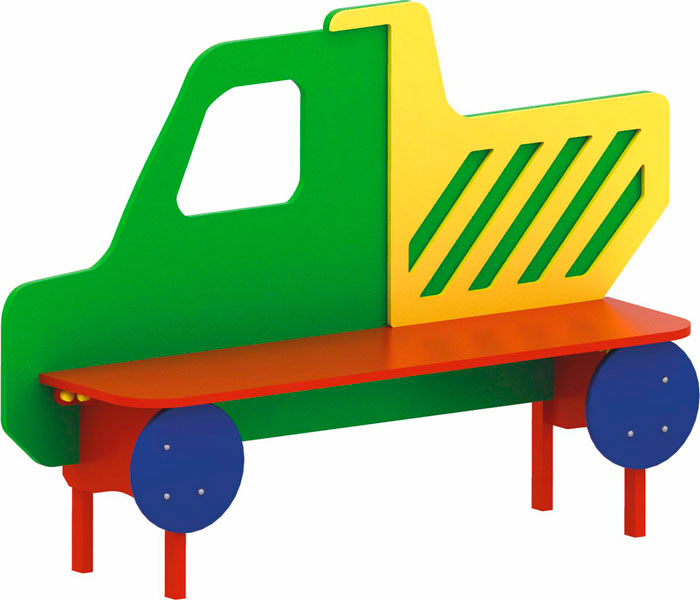 Скамья «Грузовик» (односторонняя) 0670Размеры не менее: длина - 1300 мм, ширина - 380 мм, высота – 910 мм.Скамейка односторонняя. Спинка представляет собой профиль в виде грузовика, изготовленная из влагостойкой фанеры, толщиной не менее 18 мм.Основание должно быть изготовлено из металлической профильной трубы, сечением не менее 30*30 мм. Сиденье должно иметь размеры не менее: ширина – 270 мм, длина - 1100 мм, изготовленное из влагостойкой фанеры, толщиной не менее 18 мм. Декоративные элементы, в виде колес,  должны быть изготовлены из влагостойкой фанеры, толщиной не менее 9 мм.Используемая фанера должна быть марки  ФСФ из лиственных пород.Деревянные детали должны быть тщательно отшлифованы, кромки закруглены и окрашены яркими двухкомпонентными красками, стойкими к  сложным погодным условиям, истиранию, действию ультрафиолета и специально предназначенными для применения на детских площадках, крепеж оцинкован.Металлические элементы окрашены яркими порошковыми красками с предварительной  антикоррозийной обработкой.Выступающие концы болтовых соединений должны закрываться пластиковыми заглушками.